American paint horse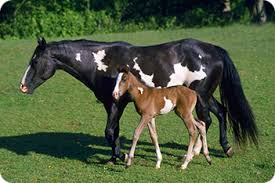 